Полезные ссылкиПрактикаИНТЕЛЛЕКТУАЛЬНЫЕ ИГРЫhttp://litlbetr.ru/razvitie-sposobnostey/igry-dlya-intellekta/index.htmlШахматыhttp://panoramayrokov.narod.ru/game2.htmБОТЫ ОБЩЕНИЯАкенатор - роботhttp://ru.akinator.com/http://rebot.me/ru/simsimiРАСПОЗНАВАНИЕ ОБРАЗОВhttps://nithi-p.github.io/finalproject/Новый сервис Microsoft свел интернет с умаhttp://www.rg.ru/2015/11/12/microsoft-site.htmlраспознавание эмоцийhttps://www.projectoxford.ai/demo/emotion#detectionОпределение возрастаhttps://how-old.net/#СИНТЕЗ РЕЧИ НА РУССКОМhttps://www.ivona.com/us/http://www.acapela-group.com/МАШИННОЕ ТВОРЧЕСТВОКартины, созданные искусственным интеллектом Googlehttp://www.factroom.ru/science/artificial-intelligence-artАссоциацииhttp://sociation.org/graph/Музыкальные развивающие игрыhttp://flashmusicgames.com/rus/Виртуальное пианиноhttp://virtualkeyboard.nsspot.net/Диджеинг в онлайнеhttp://you.dj/описаниеhttp://www.incunabula.ru/blogs/makemusic/2015/02/post.phpBeat Lab - эксперименты со звукамиhttp://www.beatlab.com/описаниеhttp://www.incunabula.ru/blogs/makemusic/2014/06/beat-lab--.phpTony-B Machine: Довольно непривычная онлайн звукосоздавалка с рисованным интерфесом. Здесь нам дают мелодию и кучу кнопок, которые добавляют эффекты, итструменты, голоса, меняют тон и так далее.  Используем клавиатуру, чтобы создать ритм!http://www.tony-b.org/?tbm=3СТИХОРОБОТ - ПОМОЩНИК ПОЭТА ОНЛАЙНhttp://neogranka.ru/Сочинение стиховhttp://almiur.ru/generator_input.php?GenderRadio=Female&NameEdit=%CC%E0%F0%E8%FF&ApplyRadio=2&HolidayComboBox=%C4%E5%ED%FC%20%D0%EE%E6%E4%E5%ED%E8%FF&AgeEdit=37&BirthMonthComboBox=%D4%E5%E2%F0%E0%EB%FC&CongratRadio=Other&WorkRadio=Yes&ProfessComboBox=%CD%E0%F7%E0%EB%FC%ED%E8%EA%20%EE%F2%E4%E5%EB%E0&InternetCheckBox=Yes&SongsCheckBox=Yes&FeatureComboBox=%D1%EF%F0%E0%E2%E5%E4%EB%E8%E2%EE%F1%F2%FC&WishComboBox=%D3%E4%E0%F7%E8Видео по ИИДЛЯ ДЕТЕЙКогда создадут искусственный интеллект?https://www.youtube.com/watch?v=f_MGOvgKWd4ДЛЯ ПРЕПОДАВАТЕЛЯРазработка робота из искусственным интеллектом.https://www.youtube.com/watch?v=Smg0r3fpiCIИскусственный интеллект вокруг нас — Михаил Бурцевhttps://www.youtube.com/watch?v=i6LmIhHa3CsГде сейчас применяется искусственный интеллектhttps://www.youtube.com/watch?v=tJNKkr2G7JwПлюсы и Минусы Искусственного интеллектаhttps://www.youtube.com/watch?v=VtX2X8BCEP8Статьи по ИИВСЕ ИДЕТ ПО ПЛАНУ. ИНФОГРАФИКАhttp://russkylondon.com/post/1612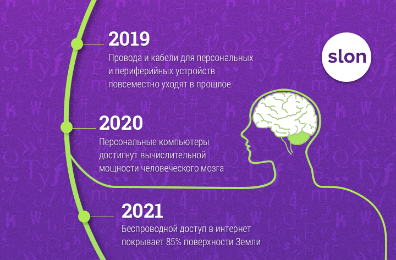 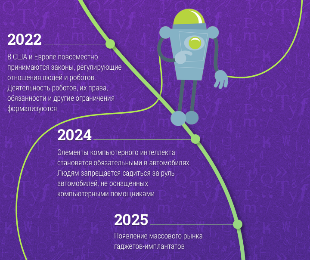 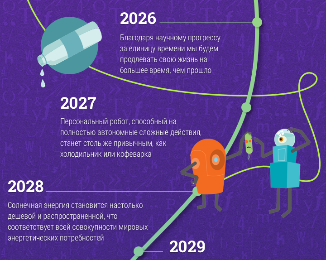 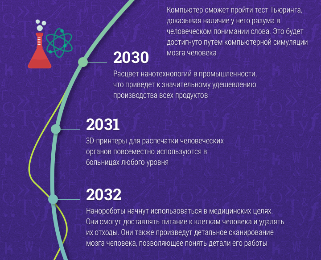 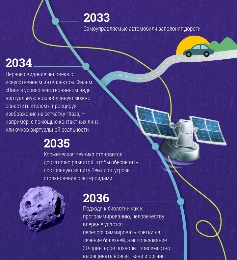 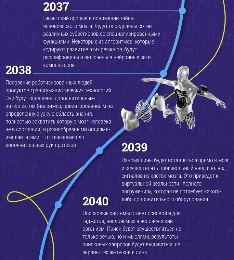 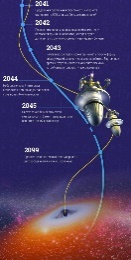 Практическое применение искусственного интеллектаhttp://novaforces.com/it/razvitie-aiНаправления и области применения искусственного интеллектаЭкспертные системыhttp://homehelper.in.ua/expertsystems/napravleniya-i-oblasti-primeneniya-iskusstvennogo-intellekta.html